SchoolLogoHereSpecial Educational Needs - Pupil Referral Form  Signed: ________________________________________	         Date:_____________________________ Signed: ________________________________________	         Date:_____________________________Pupil’s Name:Date of Birth:Year Group:Member of Staff:Current DataReadingWritingSPaGMathsCurrent Data1. Tick which area(s) are a concern:1. Tick which area(s) are a concern:Communication and InteractionCognition and LearningSocial, emotional and mental health difficultiesSensory and/or physical difficulties2. Briefly explain what difficulties the pupil is experiencing in accessing the curriculum:3.  Aside from quality first teaching, how have you differentiated the lessons/adapted your planning for the student?4.  	Detail any other factors which may be relevant: (Include conversations with the pupil/parents/ colleagues.)Actioned by the SENCO:Resolved with referring staff: 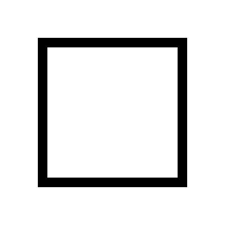 